(Gäller även teckenspråk)Ifylld blankett lämnas till rektor.PersonuppgifterUnderskriftBeslutEleven har rätt till undervisning i modersmål.Samordnarens handläggning 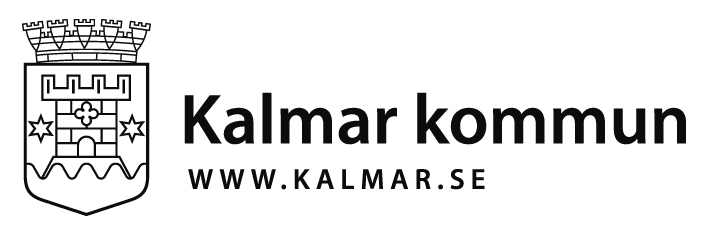 DatumElevPersonnummerPersonnummerSkolaGrupp/klassGrupp/klassAdressOrt
     TelefonTalat språk i hemmetÖnskar modersmålsundervisning i följande språkÖnskar modersmålsundervisning i följande språkVårdnadshavare 1Vårdnadshavares namnförtydligandeE-postadress - vårdnadshavare 1Vårdnadshavare 2Vårdnadshavares namnförtydligandeE-postadress - vårdnadshavare 2DatumDatumRektors underskriftRektors namnförtydligandeAnkomAnkomModersmålslärarens kommentarModersmålslärarens kommentar Eleven erbjuds modersmålsundervisning Startar den Eleven kan inte erbjudas modersmålsundervisningMotivering